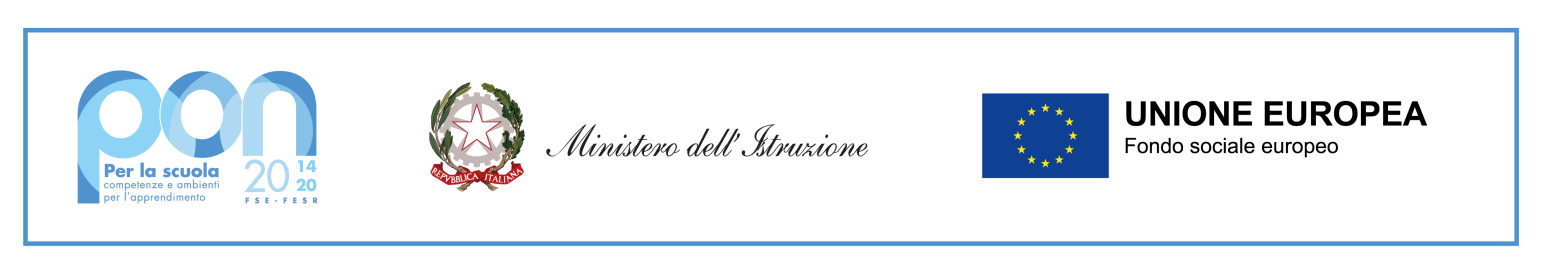 Al Dirigente Scolastico dell’I.C. “Leonardo Sciascia “di Camporeale Oggetto: Istanza di partecipazione al PON- modulo  _________________________________________ Il sottoscritto genitore/tutore ……………………………………………………….……, nato il………… a ………………………………..…… (……) residente a ………………………………………………… (…….) in via/piazza………………………………………………………………… n. …. CAP ………… Telefono ………………… Cell. ……………………….. e-mail …………………….…………………... e Il sottoscritto genitore/tutore ……………………………………………………….……, nato il………… a ………………………………..…… (……) residente a ………………………………………………… (…….) in via/piazza………………………………………………………………… n. …. CAP ………… Telefono ………………… Cell. ……………………….. e-mail …………………….…………………... avendo letto il relativo avviso CHIEDONOche il/la proprio/a figlio/a …………………………………………………………., nato il ………….. a ……………………………………………… (……) iscritto/a e frequentante la classe …… sez. …. sia ammesso/a a partecipare al sotto indicato modulo formativo, previsto da bando indicato in oggetto. In caso di partecipazione i sottoscritti si impegnano a far frequentare il/la proprio/a figlio/a con costanza ed impegno, consapevole che per l’amministrazione il progetto ha un impatto notevole sia in termini di costi che di gestione. Si precisa che l’Istituto Comprensivo “Leonardo Sciascia” depositario dei dati personali, potrà, a richiesta, fornire all’autorità competente del MIUR le informazioni necessarie per le attività di monitoraggio e valutazione del processo formativo a cui è ammesso l'allievo/a. I sottoscritti avendo ricevuto, al momento dell’iscrizione, l’informativa sul trattamento dei dati personali loro e del/della   proprio/a figlio/a, autorizzano codesto Istituto al loro trattamento solo per le finalità connesse con la partecipazione alle attività formative previste dal progetto. Si autorizza anche la pubblicazione di foto e video attinenti le attività del progetto sul sito web della scuola, su media del territorio per la pubblicizzazione del finanziamento congiunto MIUR-C.E. e sul sito dedicato ai PON del MIUR.                                                                                                         Firma dei genitori ------------------------------------------------------_________________________________ 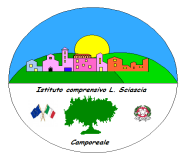 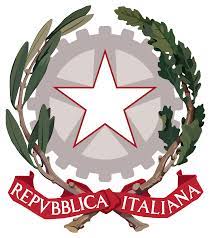 Ministero dell’Istruzione e del MeritoIstituto Comprensivo “Leonardo Sciascia”di Camporeale con sezioni staccate in Grisì e RoccamenaC.M. PAIC840008 –  C.F. 80048770822Via Centro Nuovo s.n.c. 90043 Camporeale (Pa)  Tel/Fax  0924-37397   paic840008@istruzione.it ;  www.icleonardosciascia.edu.it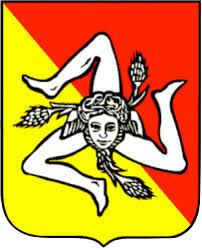 SCHEDA NOTIZIE PARTECIPANTE Codice Fiscale Cognome e Nome Sesso Cittadinanza Data di nascita Comune di nascita e Provincia Paese estero nascita Paese Estero Residenza Indirizzo Residenza Comune Residenza e Provincia Cap. Residenza Telefono e eventuale E-mail alunno 